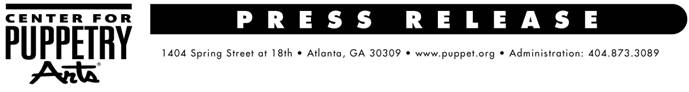 For more information, contact:Becca Meyer / Jennifer Walker BRAVE Public Relations, 404.233.3993bmeyer@bravepublicrelations.com / jwalker@bravepublicrelations.comCinderella Della Circus returns to Center for Puppetry Arts, June 20 – July 23High-flying adaptation of the classic tale offers something for acrobats of all agesATLANTA (June 2, 2017) — The Center for Puppetry Arts will combine the magic of the circus with the enchantment of puppetry to kick off the 2017- 2018 Family Series with Cinderella Della Circus from June 20 – July 23! Families are invited to revel in the fairy tale magic and somersault into summer with this original performance. When cruel Madame Bullie takes over ringmaster duties at the circus, Cinderella is forced to cook and clean instead of performing at the Handsome Prince’s Ball. With the help of her quirky circus friends, including Oliver the Elephant and Cornelia the “Zebracorn,” along with a little circus magic, Cinderella is able to perform a tantalizing tightrope act and catch the eye of her true love.By embracing what makes each character special, Cinderella Della Circus is about celebrating differences and using individual talents to work together. Complete with trick marionettes, circus animals, space travel, Jules Verne and a moon monster, Artistic Director Jon Ludwig’s adaptation of this classic tale is a treat for both boys and girls. In addition to approximately 20 handcrafted marionettes, the production also features rod and shadow puppets. The Center is pleased to announce special programming during the run of Cinderella Della Circus. On Sunday, June 25, the Center will host Girl Scout Day at the Center for Puppetry Arts: Celebrating STEM and Puppetry. The scouts will be able to complete the requirements to earn all four STEM patches during their visit. The Girl Scouts will watch the performance of Cinderella Della Circus with a post-show scouts-only presentation demonstrating the Science connections to the show (meets Georgia Performance Standards in Science) and reveal the Technology behind the spectacle of the performance. A guided tour of the Worlds of Puppetry Museum will highlight the Engineering involved in Jim Henson puppets, as well as puppetry traditions from across the world. A customized Create-A-Puppet Workshop™ will highlight the Math skills utilized in making a one-of-a-kind Stretcho Rod Puppet. Recommended for ages 4 and up, Cinderella Della Circus will be performed in the Mainstage Theater June 20-July 23. Reduced-priced tickets are available for preview days on June 20 and 21, at 10 a.m. and noon. No shows on July 4. Regular show times are as follows: Tuesday – Friday: 10 a.m. and noonSaturday: 11 a.m., 1 p.m. and 3 p.m.Sunday: 1 p.m. and 3 p.m.Tickets $9.75 (Members) and $19.50 (nonmembers) – plus sales tax. Tickets include admission to the performance, the Worlds of Puppetry Museum (with the largest collection of Jim Henson puppets and artifacts in the world as well as a Global Gallery), and entrance to the Create-A-Puppet Workshop™, where guests can make and decorate their own special Stretcho Rod Puppet and perform with it on our classroom stage. Tickets are available online at www.puppet.org or by calling 404.873.3391. ###The Center for Puppetry Arts is supported in part by: Fulton County Arts Council • City of Atlanta Mayor’s Office of Cultural Affairs • Georgia Council for the Arts • The Zeist Foundation • The Jim Henson CompanyFor a complete list of the Center’s major supporters visit www.puppet.org/about/sponsors.Center for Puppetry Arts® is a unique cultural treasure – a magical place where children and adults are educated, enlightened, and entertained. Since 1978, the Center has introduced millions of visitors to the wonder and art of puppetry and has touched the lives of many through enchanting performances, curriculum-based workshops, and the hands-on Museum as well as Distance Learning and Outreach programs. Center for Puppetry Arts is a non-profit, 501(c)(3) organization and is supported in part by contributions from corporations, foundations, government agencies, and individuals. Major funding is provided by the Fulton County Board of Commissioners and the City of Atlanta Mayor’s Office of Cultural Affairs. These programs are also supported in part by the Georgia Council for the Arts through the appropriations of the Georgia General Assembly. GCA is a partner agency of the National Endowment for the Arts. The Center is a member of Theatre for Young Audiences (TYA/USA/ASSITEJ).The Center also serves as headquarters of UNIMA-USA, the American branch of Union Internationale de la Marionnette, the international puppetry organization.